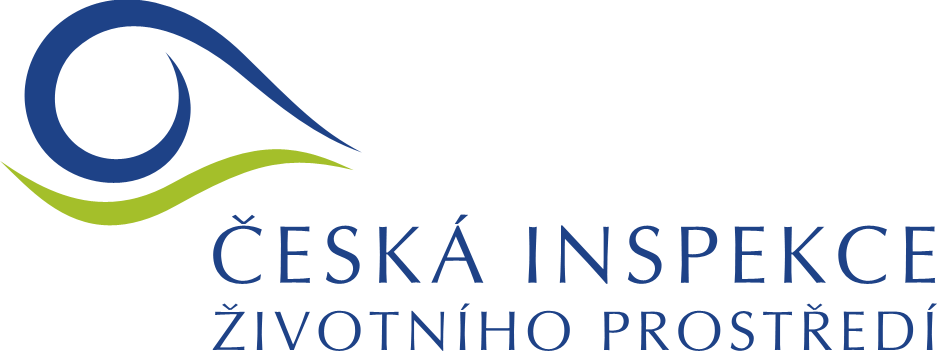 Příloha č. 4 Zadávací dokumentaceKRYCÍ LIST NABÍDKYKRYCÍ LIST NABÍDKY1. Nadlimitní veřejná zakázka1. Nadlimitní veřejná zakázkaNázev:Zajištění recepčních služeb v administrativních budovách ČIŽP Název části veřejné zakázky: ………………………………………………………………………..2. Zadavatel2. ZadavatelNázev:Česká republika – Česká inspekce životního prostředíSídlo:Na Břehu 267/1a , 190 00 Praha 9IČO:416932053. Účastník3. ÚčastníkNázev:Sídlo:IČO:Kontaktní osoba:Tel.:E-mail:4. Nabídková cena, která je předmětem hodnocení4. Nabídková cena, která je předmětem hodnoceníNabídková cena za 4 rokybez DPH.:Nabídková cena za 4 roky včetně DPH.:…………….Kč…………….Kč5. Osoba oprávněná jednat jménem či za účastníka5. Osoba oprávněná jednat jménem či za účastníkaPodpis osoby oprávněné jednat 
jménem či za účastníka:Titul, jméno, příjmeníFunkce:Datum: